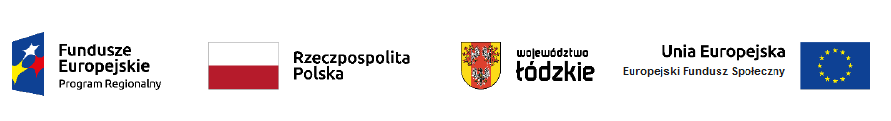 Załącznik nr 2 do SWZNazwa (imię i nazwisko), adres Wykonawcy, NIPOświadczenie Wykonawcy o którym mowa w art. 125 ust. 1 ustawy z dnia 11 września 2019 roku Prawo zamówień publicznych (dalej jako: ustawa Pzp), składane na podstawie art. 273 ust. 2 ustawy PzpDOTYCZĄCE NIEPODLEGANIA WYKLUCZENIU Z POSTEPOWANIA
ORAZ SPEŁNIANIA WARUNKÓW UDZIAŁU W POSTĘPOWANIUNa potrzeby postępowania o udzielenie zamówienia publicznego prowadzonego w trybie podstawowym bez przeprowadzenia negocjacji pn. „Wykonanie materiałów promocyjnych wraz z usługą ologowania oraz dostawą do siedziby Zamawiającego” oświadczam, co następuje:INFORMACJA DOTYCZĄCA NIEPODLEGANIA WYKLUCZENIU:Oświadczam, że nie podlegam wykluczeniu z postępowania na podstawie art. 108 ust 1 ustawy Pzp.Oświadczam, że nie podlegam wykluczeniu z postępowania na podstawie art. 109 ust. 1 pkt 4, 5
i 7 ustawy Pzp.Oświadczam, że zachodzą w stosunku do mnie podstawy wykluczenia z postępowania na podstawie art. …….………. ustawy Pzp (podać mającą zastosowanie podstawę wykluczenia spośród wymienionych w art. 108 ust. 1 pkt 1, 2 lub 5 lub art. 109 ust. 1 pkt 4, 5 lub 7 ustawy Pzp). Jednocześnie oświadczam, że w związku z ww. okolicznością, na podstawie art. 110 ust. 2 ustawy Pzp podjąłem następujące środki naprawcze:	Oświadczam, że nie podlegam wykluczeniu z postępowania na podstawie art. 7 ust 1 ustawy 
z dnia 13 kwietnia 2022 r. o szczególnych rozwiązaniach w zakresie przeciwdziałania wspieraniu agresji na Ukrainę oraz służących ochronie bezpieczeństwa narodowego.INFORMACJA DOTYCZĄCA SPEŁNIANIA WARUNKÓW UDZIAŁU W POSTEPOWANIU:Oświadczam, że spełniam warunki udziału w postępowaniu określone przez Zamawiającego w rozdziale VIII ust. 1 Specyfikacji Warunków Zamówienia.OŚWIADCZENIE DOTYCZĄCE PODANYCH INFORMACJI:	Oświadczam, że wszystkie informacje podane w powyższych oświadczeniach są aktualne i zgodne 
z prawdą oraz zostały przedstawione z pełną świadomością konsekwencji wprowadzenia Zamawiającego w błąd przy przedstawianiu informacji....................................	.........................................................miejscowość i data                                                     	   podpisy osób uprawnionych 					                                              do reprezentowania WykonawcyUwaga: Oferta w postaci elektronicznej winna być podpisana w formie kwalifikowanego podpisu elektronicznego lub w postaci podpisu zaufanego lub w postaci podpisu osobistego	